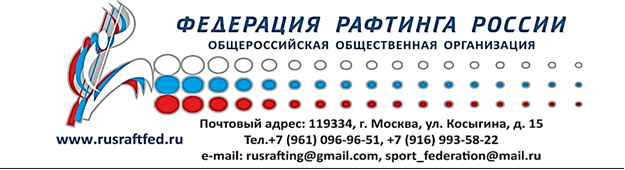 Протокол   № 02/02заседания Исполкома ФРР04.02.2021Начало заседания: 18:00 час.Окончание заседания: 21:10 час.Присутствовали: Широков А.А – Президент ФРР, председатель заседания,Румянцев А.В. – Почетный Президент,Григорьев О.В. – член исполкома,Губаненков С.М. – член исполкома,Широкова В.В. – член исполкома, Якунин А.В. – член исполкома,Сергеев А.В. – член исполкома,Полянский Е.А. – член исполкома,Дегтярев Н.А. – член исполкома,Фешин П.В. – член исполкома, Грызлова Н.Б – член исполкома,  Присутствуют 11 из 11 членов Исполкома. Кворум имеется.Гусарова И. М. – секретарь заседания, ответственный за подсчет голосов.Повестка дня1. Отчет главного тренера спортивной сборной команды России Кожановой Е.А. (итоги спортивного сезона 2020 года).2. Финансовое обеспечение тренировочных мероприятий (далее-ТМ) Минспортом РФ в 2020 году.3. Утверждение новой редакции Положения о тренерском совете. Выборы состава тренерского совета или тренерского штаба на 2021 год.           По первому вопросу повестки дня:           Широков А.А. выступил с приветственным словом и предложил членам Исполкома заслушать отчет главного тренера спортивной сборной команды России Кожановой Е.А. по итогам спортивного сезона 2020 года.            Кожанова Е.А. – в связи с распространение вирусной пандемии план проведения тренировочных мероприятий менялся в срочном порядке. Так же состав спортсменов для участия в тренировочных сборах приходилось формировать по возможности и готовности спортсменов к выезду на сборы. Были проведены тренировочные сборы в Республике Алтай перед чемпионатом России и в Республике Адыгея перед Кубком России. Запланированные сборы в Турции, из-за их отмены были перенесены в срочном порядке г. Красноярск, где велись переговоры о их проведении.           Широков А.А. дополнил отчет главного тренера, обратив внимание членов Исполкома на сжатые сроки при переносе ТМ для подачи необходимых документов для финансирования спортивных мероприятий и трудностях, с которыми столкнулись при определении состава участников тренировочных мероприятий.            В прениях выступили все члены Исполкома, высказали свои замечания по работе тренерского совета и пожелания в предстоявшем спортивном сезоне.            Решение: принять отчет главного тренера спортивной сборной команды России Кожановой Е.А. по итогам спортивного сезона 2020 года;            на следующем заседании Исполкома заслушать главного тренера спортивной сборной команды России о планах по улучшению тренировочного процесса и принципа формирования состава участников тренировочных мероприятий.            По второму вопросу повестки дня:          Широков А.А. – рассказал о финансовом обеспечении спортивных мероприятий Минспортом России в 2020 году. Финансирование было получено Федерацией рафтинга России впервые на чемпионат России, Кубок России, первенства России и тренировочные мероприятия, кроме наградной атрибутики. Была возможность оплатить проезд, работу и проживание судейским коллегиям, проживание и питание спортсменам на тренировочных сборах, некоторое техническое обеспечение соревнований. В связи с распространением пандемии план проведения спортивных мероприятий постоянно менялся, сроки приходилось переносить. Соответственно, в срочном порядке готовились все необходимые документы для подачи заявок на финансирование.              По третьему вопросу повестки дня:           Широков А.А. – на прошлом заседании было принято решение об обсуждение структуры и условий вхождения в состав Тренсовета в рабочем порядке и подготовки проекта новой редакции Положения о Тренсовете. Председателем ВСК Широковой В.В. (версия № 1) и Дегтяревым Н.А. (версия №2, предложенная федерацией Республики Алтай) были подготовлены два варианта Положения о Тренсовете и его численном составе.             Обсуждение проектов новой редакции проходило заранее в дистанционном формате (в электронной переписке) и продолжилось на заседании. Все участники заседания Исполкома высказали свои предложения, рекомендации и замечания по проектам новой редакции Положения о Тренсовете.Вопрос поставлен на голосование версии №1:             Голосовали: «за» - 8, «против» - 2 (Дегтярев Н.А., Губаненков С.М.),  «воздержались» - 1 (Сергеев А.В.)            Решение: утвердить Положение о Тренсовете с включением в него понятия «Тренерский штаб»;             Широковой В.В. и Дегтяреву Н.А. доработать некоторые пункты Положения по предложениям и замечаниям членов Исполкома;             утвердить численный состав Тренерского штаба - 11 человек.             По результатам голосования Широков А.А. предложил списочный состав Тренерского штаба:Кожанова Е.А. – главный тренер спортивной сборной команды РФ., Ковязин А.С.- начальник спортивной сборной команды РФ.             Повестка дня исчерпана. Заседание закрыто.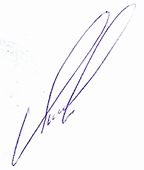           Председатель заседания                                       Широков А.А.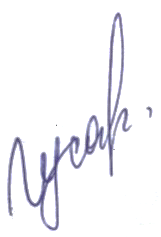           Секретарь заседания          Лицо, проводившее подсчет голосов                  Гусарова И.М.       №ппФИО тренераСпорт.дисциплинаВозрастная группа1Кожанова Екатерина АлексеевнаВсе дисциплины R4, R6Все возрастные группы2Ковязин Андрей СергеевичВсе дисциплиныR4, R6Все возрастные группы3Кожанов Юрий Александровичвсе дисциплины R4 женщины4Казанский Владимир Сергеевичвсе дисциплины R4мужчины5Степанов Александр Александровичвсе дисциплины R6женщины6Грызлов Сергей Александровичвсе дисциплины R6мужчины7Бычкова Александра Дмитриевнавсе дисциплины R4юниорки до 24 лет8Широков Алексей Александровичвсе дисциплины R4 юниоры до 24 лет9Малахова Вера Олеговнавсе дисциплины R4юниорки до 20 лет10Губаненкова Анастасия Сергеевнавсе дисциплины R4юниоры до 20 лет11Дудник  Андрей Викторовичвсе дисциплины R4мужчины, женщины старше 40 лет